26/05 RM 04010Hardware e SoftwareATIVIDADE – PÁGINA: 281) O que é um HARDWARE? Dê 03 exemplos:HARDWA ‘E  A PARTE FISICA DE UM  COMPUTADOR 2) O que é um SOFTWARE? Dê 02 exemplosUMA  SEQUENCIA DE  INSTRUÇOES ES3) Escreva (S) para SOFTWARE e (H) para HARDWARE: ( )                          ( )                             ( )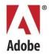 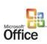 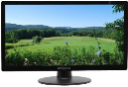 ( )                           ( )                          ( )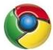 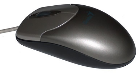 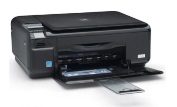 